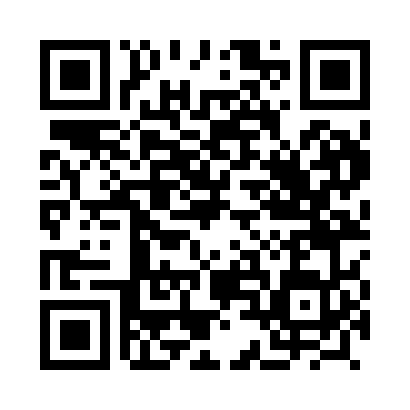 Prayer times for Abbal, PakistanWed 1 May 2024 - Fri 31 May 2024High Latitude Method: Angle Based RulePrayer Calculation Method: University of Islamic SciencesAsar Calculation Method: ShafiPrayer times provided by https://www.salahtimes.comDateDayFajrSunriseDhuhrAsrMaghribIsha1Wed3:535:2112:023:406:448:122Thu3:525:2012:023:406:448:133Fri3:515:1912:023:406:458:144Sat3:495:1812:023:406:468:145Sun3:485:1712:023:406:468:156Mon3:475:1612:023:406:478:167Tue3:465:1612:013:406:488:178Wed3:455:1512:013:406:488:189Thu3:445:1412:013:406:498:1910Fri3:435:1312:013:406:508:2011Sat3:425:1312:013:406:508:2112Sun3:415:1212:013:406:518:2213Mon3:405:1112:013:406:528:2314Tue3:395:1112:013:406:528:2415Wed3:385:1012:013:406:538:2516Thu3:375:0912:013:406:548:2617Fri3:365:0912:013:406:548:2718Sat3:365:0812:013:406:558:2819Sun3:355:0812:013:406:568:2920Mon3:345:0712:013:406:568:2921Tue3:335:0712:023:406:578:3022Wed3:325:0612:023:406:588:3123Thu3:325:0612:023:406:588:3224Fri3:315:0512:023:406:598:3325Sat3:305:0512:023:406:598:3426Sun3:305:0412:023:407:008:3527Mon3:295:0412:023:407:018:3528Tue3:295:0412:023:407:018:3629Wed3:285:0312:023:407:028:3730Thu3:285:0312:033:407:028:3831Fri3:275:0312:033:417:038:39